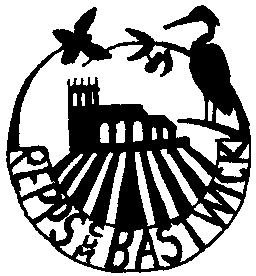   REPPS with BASTWICK PARISH COUNCIL26th March 2019To All Councillors: Your attendance is required at the Parish Council Meeting to be held on Tuesday 2nd April 2019 in the Village Hall commencing at 8 pm.  Signed,Claudia DicksonClerk to the CouncilAGENDAApologies for absence                  Declarations of interest in items on the agenda and requests for dispensationsApproval of Minutes of the last meetingMatters arising (for information only)Borough and County Councillor reports / Police reportCorrespondence receivedParish clerk’s report - update on highways and other issuesAllotments Financial and administration matters, including:Clerk’s salary for 2019/20Annual S137 donationsIncome and Expenditure reportPayments for approvalPlanning matters - to consider applications receivedMatters for reporting or future agendaPublic participationDate and time of the next meetingThe next meeting will be held on Tuesday 7th May 2019, in the Village Hall, commencing at 8pm.  This will be the Annual Parish Council Meeting.  The Annual Parish Meeting will precede this meeting at 7.30pm.